Registering Your Online TextbookObtain your personal Student Access Code Card (you will be handing this back in!!)Open by carefully ripping seal on sideOn the first page of card-pull silver seal off to see access codeWrite your name under the “Redeemable one time access” on the line. Open the entire cardGet started!Only use your SCHOOL EMAIL-NOT PERSONAL EMAILYour student access code you just revealed on previous pageYour Teacher’s course ID-3/4 period pink class:  MBCUM207536/7 period blue class: MBCUM45899Get registered- go to:www.pearsonschool.com/access  (follow directions on this page)***Which book do you choose?  Do not choose until you are sure…there are a couple of books that seem the same.  Only pick: Reece, Biology: Concepts & Connections, 8eIt is the first choice for the 8th edition (8e)Click on the book before choosing to see the front picture of book-You are looking for a blue cover with a white owl!! 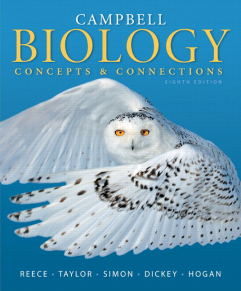 Before finishing, write your EXACT sign on information on your Access card under your name.  I will keep this safe in case you can’t sign in and forget your password.  Once signed in, wait for me to show you some features of the textbook…..If time, do the first assignment!! 